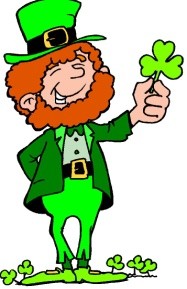 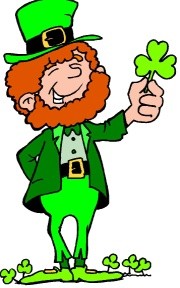 FIRST GRADE HOMEWORK PACKETMarch 13 – 20, 2020Spelling Words from –ay Word Family: This week focuses on the spelling word family –ay.  Each word focuses on this ending sound and beginning blends.away		6.  saying		BONUS WORDSclay		7.  sprayed  	10. birthdaygray		8.  staying		11. holidayMay		9.  tray		12. Saturdayplaying	  		** Important Note to Parents:Bonus Words are there for the challenge and are not counted against any child. The three bonus words are words that utilize the /e/ sound using –ea, -ey, and -ee. Priorities for this week are:Reading – Read 15-20 minutes a day. Record what you read in your red folder to earn a prize.  Write your daily minutes here to earn your weekly reading charm(s)! For every 100 minutes, you earn a charm!!! Spelling – Please choose an activity from your Word Family Practice Menu. Have an adult give you a trial 	word family test  at the end of the week.  Reading Comprehension – Please have your child read the short story or poem and answer the 	comprehension questions.Math “Daily Homework” – Check your child’s take-home folder for math work completed in class. Continue to work on the reteaching, practice or enrichment math pages in your math homework packet for our current topic.Math Facts – Please practice the attached math pages. Additional online math sites are encouraged for math practice but not required.****Please return this packet on Friday, March 20th. Thank you so much for your time and support! Student’s Name: ______________________________________________________________________FridayI read _____ minutesSaturdayI read _____ minutesSundayI read _____ minutesMondayI read _____ minutesTuesdayI read_____ minutesWednesdayI read _____ minutesThursdayI read_____ minutesTotal Minutes This Week_____minutes